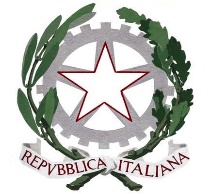 ISTITUTO COMPRENSIVO STATALE SELVAZZANO DENTRO II - M. Cesarotti”Via Cesarotti, 1/A - 35030 Selvazzano Dentro (PADOVA)Telefono 049/638633Distretto n. 45 – Codice M.I.M. PDIC89800Q- Codice fiscale 92249620284E-mail: pdic89800q@istruzione.it - PEC: pdic89800q@pec.istruzione.itINTERNET: www.icselvazzano2.edu.it/RICHIESTA AUTORIZZAZIONE ACCESSO AI LOCALI SCOLASTICIPROGETTO/ATTIVITA’:  			REFERENTE/DOCENTE:CHIEDEl’autorizzazione all’ingresso nei locali scolastici di:________________________________________________________________________________________________________________________________________________________________in qualità di________________________________________________________________________________________________________________________________________________________________per svolgere le attività connesse con il progetto/attività sopra indicato [   ] a titolo gratuito				[   ] a pagamentosecondo il seguente calendario Data,                                                                                                Firma del docente/referente                                                                                                      _________________________________[   ] VISTO SI AUTORIZZA						Data, 									Il Dirigente Scolastico                Avv. Giuseppe Sozzo_________________________________GIORNOMESEANNOCLASSESCUOLA